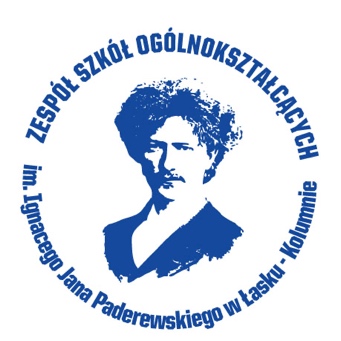 KALENDARZ UROCZYSTOŚCI ORAZ DZIAŁAŃ WYCHOWAWCZO – PROFILAKTYCZNYCH 
NA ROK SZKOLNY 2021/2022Podstawowe kierunki realizacji polityki oświatowej państwa w roku szkolnym 2021/2022: Wspomaganie przez szkołę wychowawczej roli rodziny, m.in. przez właściwą organizację zajęć edukacyjnych wychowanie do życia w rodzinie oraz realizację zadań programu wychowawczo-profilaktycznego.Wychowanie do wrażliwości na prawdę i dobro. Kształtowanie właściwych postaw szlachetności, zaangażowania społecznego i dbałości o zdrowie.Działanie na rzecz szerszego udostępnienia kanonu edukacji klasycznej, wprowadzenia w dziedzictwo cywilizacyjne Europy, edukacji patriotycznej, nauczania historii oraz poznawania polskiej kultury, w tym osiągnięć duchowych i materialnych. Szersze i przemyślane wykorzystanie w tym względzie m.in. wycieczek edukacyjnych.Podnoszenie jakości edukacji poprzez działania uwzględniające zróżnicowane potrzeby rozwojowe i edukacyjne wszystkich uczniów, zapewnienie wsparcia psychologiczno-pedagogicznego, szczególnie w sytuacji kryzysowej wywołanej pandemią COVID-19 w celu zapewnienia dodatkowej opieki i pomocy, wzmacniającej pozytywny klimat szkoły oraz poczucie bezpieczeństwa. Roztropne korzystanie w procesie kształcenia z narzędzi i zasobów cyfrowych oraz metod kształcenia wykorzystujących technologie informacyjno-komunikacyjne.Wdrażanie Zintegrowanej Strategii Umiejętności – rozwój umiejętności zawodowych w edukacji formalnej i pozaformalnej, w tym uczeniu się dorosłych.Wzmocnienie edukacji ekologicznej w szkołach. Rozwijanie postawy odpowiedzialności za środowisko naturalne.Obszary działań wychowawczo- profilaktycznych: Zdrowie - edukacja zdrowotna Relacje - kształtowanie postaw społecznych Kultura - wartości, normy i wzory zachowań Bezpieczeństwo - profilaktyka zachowań ryzykownych (problemowych)  WRZESIEŃ 2021WRZESIEŃ 2021WRZESIEŃ 2021WRZESIEŃ 2021WRZESIEŃ 2021DataRodzaj działaniaPriorytetOdpowiedzialniOpis działań/Uwagi01.01.2021Uroczysta inauguracja roku szkolnego 2021/2022Rocznica wybuchu II wojny ŚwiatowejDyrekcja/Wychowawcyp. M. Jadczak, p. B. Kluchp. J. RaczkowskiUdział w uroczystościach Gminnych - Poczet Sztandarowy LOWrzesień „Akcja-relacja”1,3,4Wychowawcy, pedagog/ psychologBadania diagnostyczne rozpoznające potrzeby uczniów/ Wzmacnianie pozytywnego klimatu szkoły poprzez zajęcia integracyjne, wycieczki, wyjścia, spacery.Wrzesień Akcja informacyjna o szczepieniach przeciwko COVID 192Dyrekcja/ WychowawcyInformacje przekazywane podczas spotkań z rodzicami, stronę internetową oraz fanpage szkoły.15.09.2021Kontynuacja działalności strony fb „Pokój pedagoga”1,2,4,6Pedagodzy/psychologDziałania/akcje profilaktyczne, wychowawcze, informacyjne;17.09.2021Rocznica Agresji ZSRR na Polskę 3p. J. RaczkowskiUdział w uroczystościach Gminnych - Poczet Sztandarowy SP„Międzynarodowy Dzień Kropki”4Wychowawcy klas I-III SP/ Pedagodzy/psychologZachęcamy do założenia w ten dzień ubioru w kropki/ Wykorzystanie TIK- Kolorowanka „Kropka” przy pomocy aplikacji Quiver.22.09.202123.09.2021Dzień SpadającegoLiścia (PierwszyDzień Jesieni)4,6Wychowawcy kl. I – III, świetlica szkolna,Zajęcia kreatywne i plastyczne27.09.2021Międzynarodowy Dzień JęzykówObcych1,3,4Nauczyciele języków obcychRealizacja tematu podczas lekcji języków obcych - wprowadzenia w dziedzictwo cywilizacyjne Europy27.09.2021-01.10.2021Międzynarodowy Dzień Głuchych i Języka Migowego1,2,4 p. D. Janiszewska p. A. Czernuszko Klasa VII SPKlasa I LO29.09.2021 Ogólnopolski Dzień Głośnego Czytania 1,2,3,4Nauczyciele języka polskiego, wychowawcy, bibliotekarz, wychowawcy
w świetlicyGłośne czytanie fragmentu wybranej książki/ Program WYCHOWANIE PRZEZ CZYTANIE (klasy V– VII szkół podstawowych). Na zajęciach pod opieką nauczycieli uczniowie zapoznają się z uniwersalnymi wartościami moralnymi poprzez lekturę opowiadań uznanych polskich autorów ze zbioru Gorzka czekolada t. 1 i 2.WrzesieńWybory do Samorządu Uczniowskiego1,2,4Opiekunowie Samorządu Uczniowskiego30.09.2021Dzień Chłopaka1,2,4Samorząd Uczniowski/ WychowawcyWrzesień –CzerwiecSerce – nakrętki1,2,6Samorząd Uczniowski/ p. A. MalczykWrzesień –CzerwiecInnowacja:„Godziny wychowawcze ze światem”1,2,4p. D. Madej  - Nogala Zajęcia we współpracy z PAH dla klasy VIaWrzesień –CzerwiecInnowacja:„Rozmowy ze światem”1,2,4p. D. Madej  - NogalaRealizacja na lekcjach j. angielskiego w klasach VIIIPAŹDZIERNIK 2021PAŹDZIERNIK 2021PAŹDZIERNIK 2021PAŹDZIERNIK 2021PAŹDZIERNIK 2021DataRodzaj działaniaPriorytetOdpowiedzialniOpis działań/UwagiPaździernik - CzerwiecRealizacja Międzynarodowego Projektu Edukacyjnego „Emocja”1,2,4p. K. Makarewicz (III a SP)Rrealizacja projektu w klasie III a SP podczas wybranych zajęć kreatywnych Październik - CzerwiecAkademia Bezpiecznego Puchatka1p. A. Moder/
wychowawcy klas I-IIKlasy I – II SPPaździernik - CzerwiecKubusiowi Przyjaciele Natury6p. R. Pawlak/wychowawcy klas I-IIIKlasy I – III SP01.10.2021Międzynarodowy Dzień Muzyki 1,2,3,4 p. B. Kluch01.10.2021Międzynarodowy Dzień Walki z WZW1,2,4p. K. Mielczarek/p. M. Roszuk - Brząkała01.10.2021Światowy Dzień Tabliczki Mnożenia4Nauczyciele matematyki04.10.2021 Międzynarodowy Dzień bez Przemocy 1,2,4 Pedagog/ psycholog/ wychowawcy Godziny wychowawcze, akcja informacyjna online („Pokój pedagoga”) 	 Październik - czerwiecProgram „Ekoeksperymentarium”2,4,6p. Iwona SoleckaKlasa IIIb SP9.10.2021-24.10.2021CodeWeek-Europejski Tydzień Kodowania1,4Koordynatorzy: p. K. Makarewicz, p. I. Soleckanauczyciele informatyki, wychowawcy, pedagodzy, psycholog świetlica szkolna, „Kodowanki”- zajęcia związane z kodowaniem: - zajęcia plastyczne, gry planszowe, nauka kodowania podczas lekcji informatyki, akcja informacyjna na portalu społecznościowym.11.10.2021„Dzień Drzewa”1,2,4,6Nauczyciele klas I – III, nauczyciele przyrody, wychowawcy, wychowawcy w świetlicyTwórcza realizacja zajęć, prace plastyczne12.10.2021Dzień Bezpiecznego Komputera 1,4N - le zajęć komputerowych i informatyki, pedagodzy Akcja informacyjna online („Pokój pedagoga”), film „Bezpieczne hasło” Krasnoludki 2.0 13.10.2021 Dzień Dawcy Szpiku 1,2,4p. M. Roszuk -Brząkała/p. Katarzyna Mielczarek„Walczymy z nowotworami”– działania informacyjne Do 13.10.2021Przygotowanie okolicznościowych upominków/laurekz okazji DENSamorząd szkolny14.10.2021Dzień Edukacji Narodowej 1,2,3 SU/p. B. Szczepaniak, 
p. M. Roszuk – Brząkała, 
p. T. Frydrychowski  - klasy V, p. B. Kluch, p. M. Jadczak	p. J. Kępa   Akademię szkolną przygotowują uczniowie klas VPoczet Szatndarowy SP15.10.2021Europejski Dzień Walki z Rakiem Piersi  1,2,3p. M. Roszuk - Brząkała/
p. Katarzyna Mielczarek„Walczymy z nowotworami”– działania informacyjne Realizacja programu „Wybierz życie -pierwszy krok” w klasach LO15.10.2021 Dzień Papieża Jana Pawła II 1,2Nauczyciele religii 21.10.2021Ślubowanie klas Ip. M. Witczak, p. A. ModerSU, p. J. KępaUdział pocztu sztandarowego SP22.10.2021 Światowy Dzień Walki z Otyłością 1,2,4 Nauczyciele wychowania fizycznego, wychowawcy I-III SPPogadanki edukacyjne, prace plastyczne  	26.10.2021 	 „Matematycznie zakręceni”  1,4N - le matematyki Wykorzystanie aplikacji np. QUIZIZZ 	 Październik Październik miesiącem dobroci dla zwierząt 1,2,4Samorząd Uczniowski, n-le przyrody/biologiiZbiórka karmy dla zwierząt, przekazanie ich do schroniska,czytanie fragmentów książki „Psierociniec” A. Widzowskiej Październik - Czerwiec„ARS - czyli jak dbać o miłość”1,2,4p. K. Galewicz 12 spotkań (Uczniowie LO)Październik - Czerwiec„Trzymaj Formę”1,2,4p. J. RaczkowskiRealizacja programu w klasach V SPPaździernik - Czerwiec„Bieg po zdrowie” -program antytytoniowy1,2,4p. W. SaładajRealizacja programu w klasie IV SP podczas godzin wychowawczych (6 spotkań)Październik - Czerwiec„Dopalaczom mówimy STOP wybieramy zdrowie”1,2,4p. B. KluchRealizacja programu w klasie VIII SP podczas godzin wychowawczychPaździernik - CzerwiecInnowacja „CoolturalnyDzieciak”1,2,4p. K. Makarewicz i wychowawcy świetlicy szkolnej Realizacja w ramach pracy świetlicy szkolnejPaździernik - ListopadKonkurs plastyczny „Ignacy Jan Paderewski”1,2,3,4Pedagodzy, psychologKonkurs plastyczny w ZSO na portret patrona naszej szkoły; wystawa prac/udostępnienie prac na stronie fb szkoły- Radiowęzeł - wybrane utwory I. J. PaderewskiegoDo 31.10.2021Przygotowanie zaproszeń na Święto Szkołyp. M. Wakuła
 p. T.FrydrychowskiLISTOPAD 2021LISTOPAD 2021LISTOPAD 2021LISTOPAD 2021LISTOPAD 2021LISTOPAD 2021DataRodzaj działaniaPriorytetOdpowiedzialniOdpowiedzialniOpis działań/Uwagi01.11.2021 Wszystkich Świętych (dzień wolny)1,2,3Nauczyciele religii, wychowawcy, 
p. B SzczepaniakNauczyciele religii, wychowawcy, 
p. B Szczepaniak05.11.2021Dzień Postaci z Bajek1,2,3Nauczyciele świetlicy, nauczyciele klas I -IIINauczyciele świetlicy, nauczyciele klas I -III10.11.2021Święto Niepodległości, Święto Szkoły, 25-lecie nadania imienia ZSO – Święto patrona Szkoły I. J. Paderewskiego, 60-lecie budynku szkoły 1,2,3 p. A. Bełżycka, p. D. Janiszewska, p. E. Kowara, p. A. Palinceusz, p. W. Ruszczyńska, p. B. Kluch, 
p. M. Jadczak p. A. Bełżycka, p. D. Janiszewska, p. E. Kowara, p. A. Palinceusz, p. W. Ruszczyńska, p. B. Kluch, 
p. M. JadczakUroczysta akademia szkolna dla ZSO10.11.2021Ślubowanie klasy I LO 1,2,3wychowawca kl. 1 LO , SU,p. J. Kępawychowawca kl. 1 LO , SU,p. J. KępaUdział Pocztu Sztandarowego LO11.11.2021Święto Odzyskania Niepodległości(dzień wolny)3p. J. Raczkowskip. J. RaczkowskiUdział w uroczystościach Gminnych - Poczet Sztandarowy LO07.01.2022Dzień wolny od zajęć dydaktycznychDyżurujący nauczycieleZajęcia opiekuńczo – wychowawcze (7.00 – 16.30)Zajęcia opiekuńczo – wychowawcze (7.00 – 16.30)12.11.2021(dzień wolny od zajęć dydaktycznych)Dyżurujący nauczycieleDyżurujący nauczycieleZajęcia opiekuńczo – wychowawcze (7.00 – 16.30)15.11.2021 Światowy Dzień Cukrzycy 1,2,4nauczyciele przyrody/biologii nauczyciele przyrody/biologii Działania informacyjne 16.11.2021 Międzynarodowy Dzień Tolerancji 1,2,4Pedagodzy/Psycholog Pedagodzy/Psycholog Zajęcia  edukacyjne (m.in. bajki terapeutyczne); akcja informacyjna 19.11.2021Międzynarodowy Dzień Praw Dziecka1,2,4Rzecznik Praw Ucznia/wychowawcy klas/ Pedagog/PsychologRzecznik Praw Ucznia/wychowawcy klas/ Pedagog/PsychologTematyka na godzinach wychowawczych, zajęć świetlicowych, akcja informacyjna22.11.2021Światowy DzieńRzucania Palenia1,2,4Wychowawcy, pedagog/ psychologWychowawcy, pedagog/ psychologTemat godzin z wychowawcą; akcja informacyjna26.11.2021Międzynarodowy Dzień Pluszowego Misia4p. A. Ozgap. A. OzgaRealizacja twórcza tematu26.11.2021Święto Dziękczynienia3,4p. D. Madej / nauczycielej. angielskiegop. D. Madej / nauczycielej. angielskiegoRealizacja twórcza tematu30.11.2021Andrzejki3,4wychowawcy klas, samorząd szkolnywychowawcy klas, samorząd szkolnyGRUDZIEŃ 2021GRUDZIEŃ 2021GRUDZIEŃ 2021GRUDZIEŃ 2021GRUDZIEŃ 2021DataRodzaj działaniaPriorytetOdpowiedzialniOpis działań/Uwagi01.12.2021Światowy Dzień Walki z HIV/AIDS 1,2,4N -le biologii Akcja informacyjna 03.12.2021 Międzynarodowy Dzień Osób Niepełnosprawnych 1,2,4Pedagog/psycholog Akcja informacyjna 07.12.2021 Mikołajki 3,4 Samorząd Uczniowski/wychowawcy klas  Przygotowanie świątecznych  dekoracji w klasach  i na korytarzach 08.12.2021Międzynarodowy Dzień Wolontariusza 1,2,4 Pedagog/psycholog, opiekun Szkolnego Koła Caritas Pomoc dla potrzebujących,akcja charytatywna we współpracy z Parafią w Kolumnie 10.12.2021 Dzień Praw Człowieka 1,2,4 Rzecznik Praw Ucznia  Działania informacyjne Grudzień Pasowanie na czytelnika4 p. A. Ozga Lekcja bibliotecznaGrudzień Szkolny konkurs ortograficzny  4p. W. RuszczyńskaKlasy IV – VI SP20.12.2021Program świąteczny „Boże Narodzenie 2021” 4Nauczyciele religii Uczniowie klas I – VIII SP20.12.2021Program świąteczny dla  LO „Boże Narodzenie 2021” 4ks. T.Mackiewicz  Uczniowie klas I – III LO21.12.2021Spotkanie wigilijne dla pracowników ZSOp. W. Rapta/SU22.12.2021 Klasowe spotkania wigilijne   4wychowawcy klas (na 5 i 6 lekcji) STYCZEŃ 2022STYCZEŃ 2022STYCZEŃ 2022STYCZEŃ 2022STYCZEŃ 2022DataRodzaj działaniaPriorytetOdpowiedzialniOpis działań/Uwagi07.01.2022Dzień wolny od zajęć dydaktycznychDyżurujący nauczycieleZajęcia opiekuńczo – wychowawcze (7.00 – 16.30)08.01.2022Studniówka4Wychowawcy klas maturalnych20.01.2022Dzień Babci i Dziadka 1,4wychowawcy kl. 1-3 klasa IIIAkademia Szkolna w wykonaniu uczniów klas III SP27.01.2022 Europejski Dzień Numeru Alarmowego 112 4wychowawcy w szkolnej świetlicy, pedagog/psycholog Zajęcia w świetlicy szkolnej z uczniami  kl. I –III SP, prezentacja multimedialna Styczeń Znamię! Znam je?1,2,4p. M. Roszuk - Brząkała/
p. Katarzyna MielczarekUczniowie LOLUTY  2022LUTY  2022LUTY  2022LUTY  2022LUTY  2022DataRodzaj działaniaPriorytetOdpowiedzialniOpis działań/Uwagi11.02.2022Walentynki 4 Samorząd uczniowski/ wychowawcy   Poczta Walentynowa, dekoracja klas do 7.02.202211.02.2022Konkurs Piosenki Anglojęzycznej 1,3,4n-le j. angielskiego FERIE ZIMOWE - od 14 do 27 lutego 2022FERIE ZIMOWE - od 14 do 27 lutego 2022FERIE ZIMOWE - od 14 do 27 lutego 2022FERIE ZIMOWE - od 14 do 27 lutego 2022FERIE ZIMOWE - od 14 do 27 lutego 2022MARZEC 2022MARZEC 2022MARZEC 2022MARZEC 2022MARZEC 2022DataRodzaj działaniaPriorytetOdpowiedzialniOpis działań/Uwagi01.03.2022Dzień Pamięci Żołnierzy Wyklętych1,2,3Nauczyciele historiiRealizacja lekcji w klasach VIII i LO01.03.2022-04.03Stop Cyberprzemocy1,4Wychowawcy, pedagodzy/psycholog Godzina z wychowawcą; zajęcia profilaktyczne 08.03.2022 Międzynarodowy Dzień Praw Kobiet ( Dzień Kobiet ) 4 Samorząd uczniowski/ wychowawcy 09.03.2022 Akcja krwiodawstwa 2,4n-le biologii w sytuacji, gdy nie będzie zagrożenia epidemiologicznego 15.03.2022 Zawód marzeń  1,4,5 p. B. Szczepaniak Gazetka tematyczno- informacyjna, zajęcia w kl. VIII SP, III LO 17.03.2022 Dzień Św. Patryka 3,4N - le j. angielskiego Twórcza realizacja tematu22.03.2022 Międzynarodowy Dzień Poezji 1,2,3,4 p. E. Kowara, p. A. Palinceusz -LO/ p. W. Ruszczyńska, 
p. B. Szczepaniak - SPTwórcza realizacja tematu 22.03.2022Dzień Wagarowicza  4Wychowawcy/ SU23.03.2022 Dzień Przyjaźni Polsko- Węgierskiej  4p. D. Janiszewska 25 – 29. 03.2022Tydzień do zaczytania – akcja Cała Polska Czyta Dzieciom 1,2,3,4Wychowawcy klas I – III, nauczyciele świetlicy, nauczyciel biblioteki28.03.2022Międzynarodowy Dzień Teatru 1,2,3,4 Wychowawcy I-III, nauczyciele poloniściTwórcza realizacja tematuMarzec Promocja SP 4,5Nauczyciele klas I – III, bibliotekarz, wychowawcy świetlicyArtykuły w prasie lokalnej, przygotowanie materiałów promocyjnych, promocja w przedszkolu, organizacja dnia otwartegoMarzec  - CzerwiecPromocja LO 4,5p. H Wawrzyniak – Lichap. A. Palinceusz/nauczyciele LO Artykuły w prasie lokalnej, przygotowanie materiałów promocyjnych, promocja w szkołach podstawowych, organizacja dnia otwartegomarzec/kwiecieńObycie Umila Życie 1,4 p. A. Ozga KWIECIEŃ 2022KWIECIEŃ 2022KWIECIEŃ 2022KWIECIEŃ 2022KWIECIEŃ 2022DataRodzaj działaniaPriorytetOdpowiedzialniOpis działań/Uwagi15.04.2022Światowy Dzień Sztuki  1,2,3,4 p. M. JadczakTwórcza realizacja tematu15.04.2022Światowy Dzień Trzeźwości 1,2,4 Pedagog/psycholog Akcja informacyjna  22.04.2022Dzień Ziemi1,2,3,4Nauczyciele przyrody, biologiiAkcja informacyjna Kwiecień Jestem EKO1,2,4,6Pedagodzy/psychologZajęcia profilaktycznekwiecieńHistoria Łasku – 600 - lecie 2,3Nauczyciele historiiPrezentacja 29.04.2022Pożegnanie klasmaturalnych4Wychowawcy klasy III LO po SP29.04.2022Akademia z okazji Świąt Majowych1,3,4p. A. Belżycka, p. K. Jabłoński,p. M ArchmanUczniowie SPMAJ 2022MAJ 2022MAJ 2022MAJ 2022MAJ 2022DataRodzaj działaniaPriorytetOdpowiedzialniOpis działań/Uwagi01.05.2021 Święto Pracy (dzień wolny)1,3,4Uroczysta akademia szkolna w dniu 29.0402.05.2021 Dzień Flagi RP (dzień wolny od zajęć dydaktycznych)1,3,4wychowawcy/wychowawcy świetlicy/nauczyciele historiip. J. KępaUdział w uroczystościach GminnychPoczet sztandarowy SP03.05.2021 Święto Konstytucji 3 maja (dzień wolny)1,3,4 p. J. RaczkowskiUdział w uroczystościach Gminnych
Poczet sztandarowy LO18.05.2022Międzynarodowy Dzień Muzeów 1,3,4 nauczyciele historiiSpacer po wirtualnych muzeach 	 26.05.2022 Dzień Matki i Ojca   1,4 wychowawcy kl. 1-3,  Uroczysta akademia szkolna w wykonaniu uczniów klas II31.05.2022 Światowy Dzień bez Tytoniu 1,2,4pedagog, psycholog Akcja informacyjna, zajęcia profilaktyczne CZERWIEC 2022CZERWIEC 2022CZERWIEC 2022CZERWIEC 2022CZERWIEC 2022CZERWIEC 2022DataRodzaj działaniaPriorytetOdpowiedzialniOpis działań/UwagiOpis działań/Uwagi01.06.2022 Dzień Dziecka  1,2,4nauczyciele ZSO  Piknik Rodzinny (w sytuacji, gdy nie będzie zagrożenia epidemiologicznego)Piknik Rodzinny (w sytuacji, gdy nie będzie zagrożenia epidemiologicznego)CzerwiecBal ósmoklasisty4Wychowawcy klas VIII07.06. 2022 Dzień Demokracji 1,2,3,4 p. A. Bełżycka Uczestnictwo w sesji Rady Miejskiej lub Rady Powiatu (gdy nie będzie zagrożenia epidemiologicznego); tematyka godzin wychowawczych Uczestnictwo w sesji Rady Miejskiej lub Rady Powiatu (gdy nie będzie zagrożenia epidemiologicznego); tematyka godzin wychowawczych 09.06.2022 Dzień Przyjaciela 1,2,4 wychowawcy świetlicy/ samorząd szkolny 14.06.2022 Światowy Dzień Krwiodawstwa 1,2,4 N -le biologii - współpraca z RCKiK lub PCK  (gdy nie będzie zagrożenia epidemiologicznego) w kwietniu konkurs wiedzy dla uczniów LO na w/w temat - współpraca z RCKiK lub PCK  (gdy nie będzie zagrożenia epidemiologicznego) w kwietniu konkurs wiedzy dla uczniów LO na w/w temat 16.06.2022Bezpieczne wakacje 1,2,4  pedagog, n -le w -f Spotkania informacyjno -edukacyjne Spotkania informacyjno -edukacyjne 17.06.2022Dzień wolny od zajęć dydaktycznychDyżurujący nauczycieleDyżurujący nauczycieleZajęcia opiekuńczo – wychowawcze (7.00 – 16.30)Czerwiec „Mam Talent”  1,2,4Wychowawcy świetlicy, pedagodzy, psycholog23.06.2022Gala Sportu 2022Nauczyciele W – F24.06.2021Uroczyste zakończenie roku szkolnego Wychowawcy klas VII SPWychowawca klasy II LOWychowawcy klas III SP Godz. 9.00 Klasy IV - VIII SPGodz. 12.00 Klasy I – II LOGodz. 15.00 Klasy I – III SPGodz. 9.00 Klasy IV - VIII SPGodz. 12.00 Klasy I – II LOGodz. 15.00 Klasy I – III SPLIPIEC-SIERPIEŃ 2022LIPIEC-SIERPIEŃ 2022LIPIEC-SIERPIEŃ 2022LIPIEC-SIERPIEŃ 2022LIPIEC-SIERPIEŃ 2022DataRodzaj działaniaPriorytetOdpowiedzialniOpis działań/Uwagi1.08.2021Rocznica wybuchu Powstania WarszawskiegoDyrektorp. J. RaczkowskiUdział w uroczystościach gminnych (Plac Szarych Szeregów)Poczet sztandarowy LO1.09.2021Akademia Inaugurująca Rok Szkolny 2022/2023p. R. Koncewicz-Nowak, p. R. Pawlak,. P. M. Archman, p. A. SzukalskaWychowawcy klas IV SP (p. W. Saładaj, p. W. Rapta)Wychowawca klasy I LO (p. A. Czernuszko, p. M. Wiktorowicz)Klasy I – III SPKlasy IV – VIII SPKlasy I – VI LO